Aide-mémoirePlaylist : Le système international d’unitésCours 51 Les unités de longueur (mètre)                    x 10               x 10	          x 10               x 10              x 10                  x 10                   ÷ 10                   ÷ 10                ÷ 10                 ÷ 10                  ÷ 10                      ÷ 10Cours 52 Les unités de capacité (litre)                    x 10               x 10	          x 10               x 10              x 10                  x 10                   ÷ 10                   ÷ 10                ÷ 10                 ÷ 10                  ÷ 10                      ÷ 10Cours 53 Les unités de masse (gramme)Tableau                    x 10               x 10	          x 10               x 10              x 10                  x 10                   ÷ 10                   ÷ 10                ÷ 10                 ÷ 10                  ÷ 10                      ÷ 10Cours 54 Les unités d’aire (m2)Tableau                    x 100               x 100	          x 100             x 100            x 100              x 100                ÷ 100                  ÷ 100              ÷ 100                ÷ 100                ÷ 100                   ÷ 100Cours 55 Les unités de volume (m3)Tableau                 x 1000             x 1000	          x 1000         x 1000            x 1000          x 1000                ÷ 1000               ÷ 1000             ÷ 1000           ÷ 1000            ÷ 1000                   ÷ 1000Cours 56 Les unités de temps (seconde)Tableau                                                    x 24                     x 60                   x 60                                                            ÷ 24                   ÷ 60                    ÷ 60                   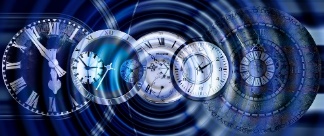 Annuel, c’est un évènement qui se produit chaque année.Mensuel, c’est un évènement qui se produit chaque mois.Hebdomadaire, c’est un évènement qui se produit chaque semaine.Quotidien, c’est un évènement qui se produit chaque jour.kilomètrehectomètredécamètremètredécimètrecentimètremillimètrekmhmdammdmcmmmkilolitrehectolitredécalitrelitredécilitrecentilitremillilitreklhldalLdlclmlkilogrammehectogrammedécagrammegrammedécigrammecentigrammemilligrammekghgdaggdgcgmgkm2hm2dam2m2 dm2cm2mm20,000 0010,00010,01110010 0001 000 000km3hm3dam3m3 dm3cm3mm30,000 000 0010,000 0010,00111 0001 000 0001 000 000 000JoursHeuresMinutesSecondesjhmins